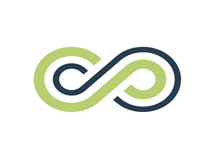 Kensington Queensmill Statement of Provision  Introductory statementKensington Queensmill is a Special Free School that works to improve the educational outcomes of all pupils. All of our pupils have complex SEND needs, in particular autistic spectrum disorders, severe learning difficulties, and related difficulties such a social, emotional and mental health challenges. As part of the Queen Charlotte Education Special Trust, our shared commitment is to to ensure that child/young person-centred learning is placed at the heart of all that we do.
Admissions to the School Kensington Queensmill Free School will be located at Barlby Road, North Kensington, London, W10 6BH.  It will meet the needs of children and young people aged 2-19 years, and predominantly serve those who have autistic spectrum disorders (ASD) or severe learning difficulties (SLD). When full, the school will provide provision for a total of up 80 pupils. For a child to be admitted, the school must be named, by a local authority, in the child’s education health and care plan (‘EHCP’). Parents wishing their children to benefit from our provision should ask their local authority to name our school in their child’s EHCP. A local authority can also refer a child to the school to be assessed for an EHCP plan or following a change in the child’s circumstances for his or her needs to be assessed or reassessed. Any assessment should be completed within the 20 weeks set out in the SEND Code. Children being assessed for an EHCP will be dual registered and return, full time, to their mainstream school if the LA decides not to issue an EHCP. For further information on our school, and the process for obtaining a place here contact office@queensmill.lbhf.sch.uk